В соответствии со статьями 82, 41-43, 46 Градостроительного кодекса Российской Федерации, пунктом 3 статьи 21 Закона Нижегородской области                   от 23 декабря 2014 года № 197-З «О перераспределении отдельных полномочий между органами местного самоуправления муниципальных образований Нижегородской области и органами государственной власти Нижегородской области», пунктом 3.61 Положения о департаменте градостроительной деятельности и развития агломераций Нижегородской области, утвержденного постановлением Правительства Нижегородской области от 25 июля 2007 года       № 248, и в связи с обращением общества с ограниченной ответственностью «АвтоОйл» (далее – ООО «АвтоОйл») от 25 апреля 2018 года № 35п р и к а з ы в а ю:Разрешить ООО «АвтоОйл» подготовку документации по внесению изменений в документацию по планировке территории, расположенной по адресу: г. Н.Новгород, Автозаводский район, в 500 м от домов №№ 1, 1А по ул. Новополевая, утвержденную распоряжением Правительства Нижегородской области от 6 октября 2016 года № 1595-р, за счет собственных средств согласно прилагаемой схеме № 75/18.Установить, что документация по внесению изменений в документацию по планировке территории, расположенной по адресу: г. Н.Новгород, Автозаводский район, в 500 м от домов №№ 1, 1А по ул. Новополевая должна быть представлена в департамент градостроительной деятельности и развития агломераций Нижегородской области не позднее одного года со дня издания настоящего приказа.Управлению территориального планирования департамента градостроительного развития территории Нижегородской области направить настоящий приказ главе города Нижнего Новгорода для его опубликования и размещения на официальном сайте администрации города Нижнего Новгорода в сети «Интернет».Управлению экономического обеспечения градостроительной деятельности департамента градостроительного развития территории Нижегородской области разместить настоящий приказ на официальном сайте департамента в сети «Интернет».Настоящий приказ вступает в силу со дня его подписания.Директор департамента                                                                     А.В.Бодриевский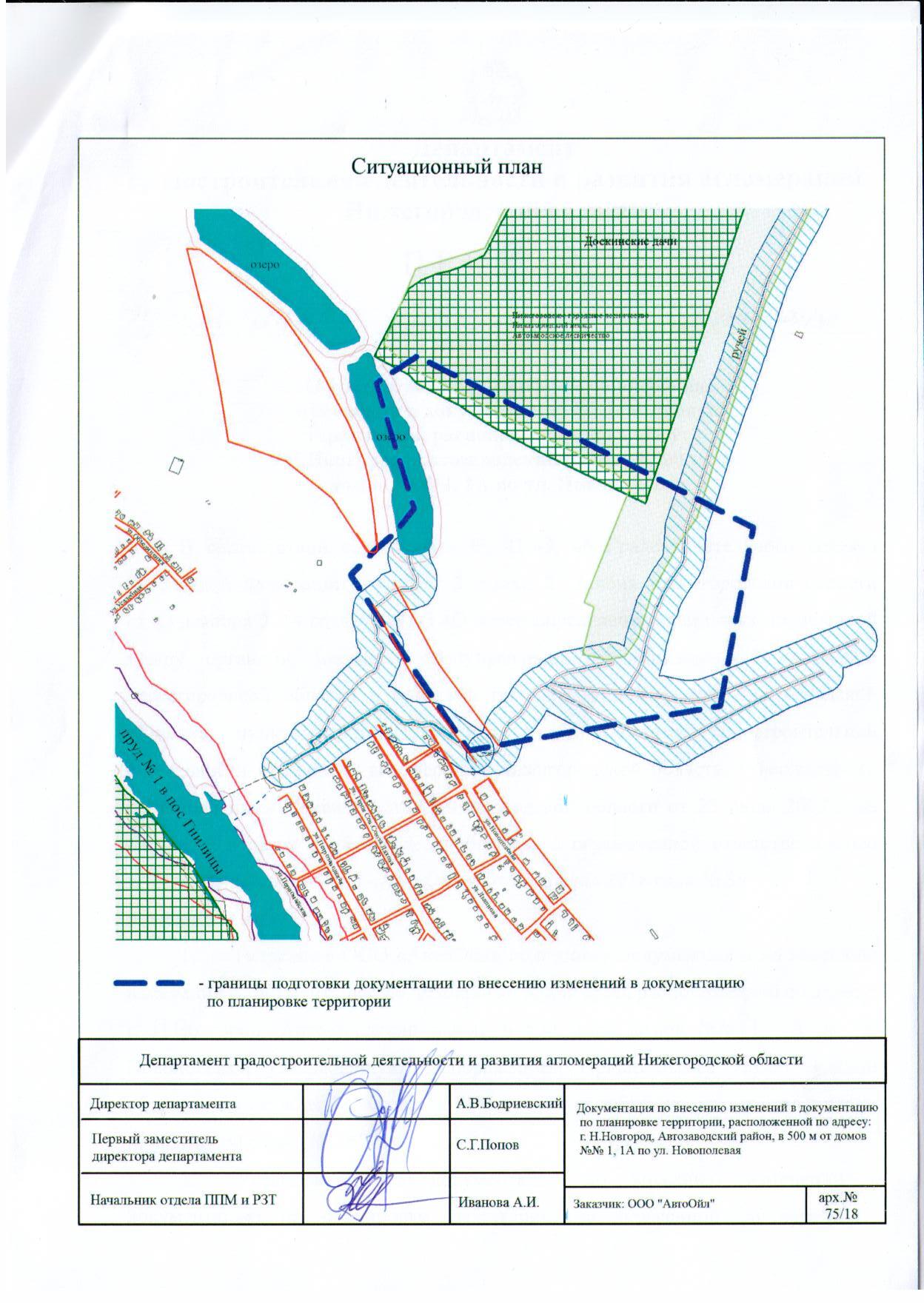 31 мая 2018 года31 мая 2018 года07-02-02/3807-02-02/38О подготовке документации по внесению изменений в документацию по планировке территории, расположенной по адресу: г. Н.Новгород, Автозаводский район, в 500 м от домов №№ 1, 1А по ул. НовополеваяО подготовке документации по внесению изменений в документацию по планировке территории, расположенной по адресу: г. Н.Новгород, Автозаводский район, в 500 м от домов №№ 1, 1А по ул. НовополеваяО подготовке документации по внесению изменений в документацию по планировке территории, расположенной по адресу: г. Н.Новгород, Автозаводский район, в 500 м от домов №№ 1, 1А по ул. Новополевая